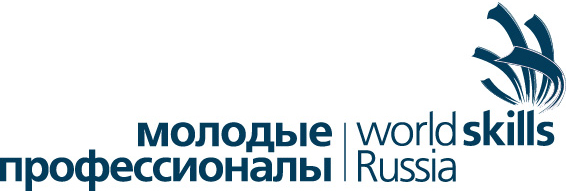 СОЮЗ «АГЕНТСТВО РАЗВИТИЯ ПРОФЕССИОНАЛЬНЫХ СООБЩЕСТВ И РАБОЧИХ КАДРОВ «МОЛОДЫЕ ПРОФЕССИОНАЛЫ (ВОРЛДСКИЛЛС РОССИЯ)»Перечень профессиональных организаций, ответственных за проведение соревнований по компетенциямVII Регионального чемпионата «Молодые профессионалы» (WorldSkills Russia) Красноярского края№ п/пОбразовательные   организацииПеречень компетенции (WSRКонтактные данные организации / координатораАэрокосмический колледж ФГБОУ ВО «Сибирский государственный университет науки и технологий имени академика М.Ф. Решетнева»Инженерный дизайн CAD (САПР) / 05 Mechanical Engineering CADИнженерный дизайн CAD (САПР 50+) / 05G Mechanical Engineering CADПриемная - ak@sibsau.ruКоординаторы:Кузьминых Юрий Владимировичyuriykyzminykh@gmail.com8-923-360-52-05Шувалова Марина Александровнаm-shuvalova@inbox.ru8(391)2641588Аэрокосмический колледж ФГБОУ ВО «Сибирский государственный университет науки и технологий имени академика М.Ф. Решетнева»Мобильная робототехника /23 Mobile RoboticsПриемная - ak@sibsau.ruКоординаторы:Кузьминых Юрий Владимировичyuriykyzminykh@gmail.com8-923-360-52-05Шувалова Марина Александровнаm-shuvalova@inbox.ru8(391)2641588МАОУ Гимназия № 13 «Академ»г. КрасноярскаМобильная робототехника – Юниоры / 23J Mobile RoboticsКоординатор:Какоулина Елена Олеговнаlenuska1601@gmail.com8-923-361-69-35КГАПОУ "Емельяновский дорожно-строительный техникум"Управление бульдозером / R72 Bulldozer driver (презентационная)Координаторы:Варфоломеев Юрий Дмитриевич (зам.директора)profli88@rambler.ru8(391)200-62-26Богданова Наталья Анатольевна (зам.директора)12051978n@gmail.com8-923-296-11-74КГАПОУ "Емельяновский дорожно-строительный техникум"Управление автогрейдером / R73 Grader driver (презентационная)Координаторы:Варфоломеев Юрий Дмитриевич (зам.директора)profli88@rambler.ru8(391)200-62-26Богданова Наталья Анатольевна (зам.директора)12051978n@gmail.com8-923-296-11-74КГАПОУ "Емельяновский дорожно-строительный техникум"Управление экскаватором / R74 Excavator operator (презентационная)Координаторы:Варфоломеев Юрий Дмитриевич (зам.директора)profli88@rambler.ru8(391)200-62-26Богданова Наталья Анатольевна (зам.директора)12051978n@gmail.com8-923-296-11-74КГАПОУ "Емельяновский дорожно-строительный техникум"Управление фронтальным погрузчиком / R75 Front loadear driver (презентационная)Координаторы:Варфоломеев Юрий Дмитриевич (зам.директора)profli88@rambler.ru8(391)200-62-26Богданова Наталья Анатольевна (зам.директора)12051978n@gmail.com8-923-296-11-74КГАПОУ "Красноярский техникум транспорта и сервиса"Кузовной ремонт / 13 Autobody RepairКузовной ремонт - Юниоры / 13J Autobody RepairТолстихин Александр Николаевич (директор)tolstihin@ktts24.ru8(391)260-41-02Координатор:Овчинников Александр ВикторовичMaler24@mail.ru8-902-9276891КГАПОУ "Красноярский техникум транспорта и сервиса"Ремонт и обслуживание легковых автомобилей /33 Automobile TechnologyРемонт и обслуживание легковых автомобилей – Юниоры / 33J Automobile TechnologyТолстихин Александр Николаевич (директор)tolstihin@ktts24.ru8(391)260-41-02Координатор:Овчинников Александр ВикторовичMaler24@mail.ru8-902-9276891КГАПОУ "Красноярский техникум транспорта и сервиса"Окраска автомобиля / 36 Car PaintingОкраска автомобиля - Юниоры / 36J Car PaintingТолстихин Александр Николаевич (директор)tolstihin@ktts24.ru8(391)260-41-02Координатор:Овчинников Александр ВикторовичMaler24@mail.ru8-902-9276891КГАПОУ "Техникум индустрии гостеприимства и сервиса"Кондитерское дело / 32 Pâtisserie and ConfectioneryКондитерское дело – Юниоры / 32J Pâtisserie and ConfectioneryКондитерское дело – 50+ / 32G Pâtisserie and ConfectioneryБерило Ирина Васильевна (директор) infotigis@mail.ru8(391)296-14-77Координатор:Герасименко Наталья Александровна (зам. директора)gerasimenko444@mail.ru8(391) 224-44-378-963-254-54-66КГАПОУ "Техникум индустрии гостеприимства и сервиса"Поварское дело / 34 CookingПоварское дело – Юниоры / 34J CookingПоварское дело – 50+ / 34G CookingБерило Ирина Васильевна (директор) infotigis@mail.ru8(391)296-14-77Координатор:Герасименко Наталья Александровна (зам. директора)gerasimenko444@mail.ru8(391) 224-44-378-963-254-54-66КГАПОУ "Техникум индустрии гостеприимства и сервиса"Специализированный центр компетенцииРесторанный сервис / 35 Restaurant ServiceРесторанный сервис – Юниоры / 35J Restaurant ServiceБерило Ирина Васильевна (директор) infotigis@mail.ru8(391)296-14-77Координатор:Герасименко Наталья Александровна (зам. директора)gerasimenko444@mail.ru8(391) 224-44-378-963-254-54-66КГАПОУ "Техникум индустрии гостеприимства и сервиса"Предпринимательство / R11 EntrepreneurshipБерило Ирина Васильевна (директор) infotigis@mail.ru8(391)296-14-77Координатор:Герасименко Наталья Александровна (зам. директора)gerasimenko444@mail.ru8(391) 224-44-378-963-254-54-66КГАПОУ «Ачинский техникум нефти и газа»Специализированный центр компетенцииЛабораторный химический анализ / R6 Chemical Analysis ServiceБондарев Николай Иванович (директор)info@achtng.ru8(39151)6-32-12Координатор:Шевченко Елена Сергеевнаsh-linsi@mail.ru8-923-318-01-48КГАПОУ «Красноярский колледж сферы услуг и предпринимательства»Ювелирное дело / 27 JewelleryБатурин Владимир Вячеславович (директор)krascollege@mail.ru8(391) 224-76-64 Координатор:Глебов Олег Васильевичglebov_oleg@mail.ru 8-913-581-28-50КГАПОУ «Красноярский колледж сферы услуг и предпринимательства»Администрирование отеля – Юниоры / E57J Hotel ReceptioningБатурин Владимир Вячеславович (директор)krascollege@mail.ru8(391) 224-76-64 Координатор:Глебов Олег Васильевичglebov_oleg@mail.ru 8-913-581-28-50КГАПОУ «Красноярский колледж сферы услуг и предпринимательства»Графический дизайн / 40 Graphic Design TechnologyБатурин Владимир Вячеславович (директор)krascollege@mail.ru8(391) 224-76-64 Координатор:Глебов Олег Васильевичglebov_oleg@mail.ru 8-913-581-28-50КГАПОУ «Красноярский колледж сферы услуг и предпринимательства»Технологии моды / 31 Fashion TechnologyТехнологии моды – Юниоры /31J Fashion TechnologyТехнологии моды 50+ / 31G Fashion TechnologyБатурин Владимир Вячеславович (директор)krascollege@mail.ru8(391) 224-76-64 Координатор:Глебов Олег Васильевичglebov_oleg@mail.ru 8-913-581-28-50КГАПОУ «Красноярский колледж сферы услуг и предпринимательства»Парикмахерское искусство / 29 HairdressingБатурин Владимир Вячеславович (директор)krascollege@mail.ru8(391) 224-76-64 Координатор:Глебов Олег Васильевичglebov_oleg@mail.ru 8-913-581-28-50КГАПОУ «Красноярский техникум сварочных технологий и энергетики»Сварочные технологии / 10 WeldingСварочные технологии-Юниоры / 10J WeldingДовлятшин Рафаэль Исмагилович (директор)Приемная – ktste@mail.ru8(391) 260-37-27Координатор:Галиахметов Равиль Нургаянаович  (зам. директора) rovia28@mail.ru8-923-280-46-58КГБПОУ "Красноярский монтажный колледж"Сантехника и отопление / 15 Plumbing and HeatingПриемная - kckmk@mail.ruКоординатор:Растащенов Антон Олегович (зам. директора)fire715020@gmail.com8-908-015-87-88КГБПОУ "Красноярский строительный техникум"Реставрация произведений из дерева	 / R87 Wooden Items RestorationРебров Юрий Викторович (директор)r2904@yandex.ru8(391)213-21-65Координатор:Стриёнок Светлана Юрьевнаstriyonok_s@mail.ru8-923-284-52-76КГБПОУ "Красноярский строительный техникум"Кирпичная кладка / 20 BricklayingРебров Юрий Викторович (директор)r2904@yandex.ru8(391)213-21-65Координатор:Стриёнок Светлана Юрьевнаstriyonok_s@mail.ru8-923-284-52-76КГБПОУ "Красноярский строительный техникум"Специализированный центр компетенцииСухое строительство и штукатурные работы /21 Plastering and Drywall SystemsСухое строительство и штукатурные работы /21 Plastering and Drywall SystemsРебров Юрий Викторович (директор)r2904@yandex.ru8(391)213-21-65Координатор:Стриёнок Светлана Юрьевнаstriyonok_s@mail.ru8-923-284-52-76КГБПОУ "Красноярский строительный техникум"Плотницкое дело / 26 Carpentry Плотницкое дело-Юниоры / 26J CarpentryРебров Юрий Викторович (директор)r2904@yandex.ru8(391)213-21-65Координатор:Стриёнок Светлана Юрьевнаstriyonok_s@mail.ru8-923-284-52-76КГБПОУ "Красноярский строительный техникум"Печное дело / R93Ребров Юрий Викторович (директор)r2904@yandex.ru8(391)213-21-65Координатор:Стриёнок Светлана Юрьевнаstriyonok_s@mail.ru8-923-284-52-76КГБПОУ «Ачинский педагогический колледж»Специализированный центр компетенцииФизическая культура, спорт и фитнес / D1 Physical education, sports and fitnessФизическая культура, спорт и фитнес – Юниоры / D1J Physical education, sports and fitnessРожкова Елена Сергеевна (директор)director@cross-apk.ru8(39151)7-54-30Координатор:Куликова Татьяна Александровна (зам. директора)tatiana-a-k@yandex.ru 8-950-411-37-73Чернышева Ольга Викторовна  ovch2106@yandex.ru8-962-065-41-53КГБПОУ «Канский политехнический колледж»Геодезия / R60 Geodesy (презентационная)Геодезия – Юниоры / R60J Geodesy (презентационная)Геодезия 50+ / R60G Geodesy (презентационная)Гаврилова Галина Адамовна (директор)kansk-kpk@rambler.ru8(39161)2-35-51Координатор:Перепечко Ольга Сергеевна olech.kap@mail.ru8-913-538-56-04КГБПОУ «Красноярский аграрный техникум»ЗоотехнияРегиональная компетенцияТимофеева Татьяна Михайловна(зам. директора)em_timofeewa@mail.ru8(391)290-34-238-913-507-65-24Координатор:Демкина Кристина Викторовна kolbasusa@mail.ru8-923-289-06-23  КГБПОУ «Красноярский аграрный техникум»Охрана труда / T8 Occupational Health SafetyТимофеева Татьяна Михайловна(зам. директора)em_timofeewa@mail.ru8(391)290-34-238-913-507-65-24Координатор:Демкина Кристина Викторовна kolbasusa@mail.ru8-923-289-06-23  КГБПОУ «Красноярский аграрный техникум»Сити-Фермерство / F11 City farmingТимофеева Татьяна Михайловна(зам. директора)em_timofeewa@mail.ru8(391)290-34-238-913-507-65-24Координатор:Демкина Кристина Викторовна kolbasusa@mail.ru8-923-289-06-23  КГБПОУ «Красноярский базовый медицинский колледж им. В.М. Крутовского»Медицинский и социальный уход / 41 Health and Social CareПриемная - kbmc@mail.ruКоординатор:Чернецкая Любовь Петровна (зам. директора)lub-chern@yandex.ru8(391)247-40-08КГБПОУ «Красноярский индустриально-металлургический техникум»Электромонтаж / 18 Electrical InstallationsПопков Вадим Евгеньевич (директор)popkov_vadim@mail.ru8(391)224-60-418-902-923-26-32Координатор:Марина Викторовна Семенова marinasem80@mail.ru 8-953-598-82-99КГБПОУ «Красноярский индустриально-металлургический техникум»Мехатроника / 04 MechatronicsПопков Вадим Евгеньевич (директор)popkov_vadim@mail.ru8(391)224-60-418-902-923-26-32Координатор:Марина Викторовна Семенова marinasem80@mail.ru 8-953-598-82-99КГБПОУ «Красноярский индустриально-металлургический техникум»Специализированный центр компетенцииПромышленная автоматика / 19 Industrial ControПопков Вадим Евгеньевич (директор)popkov_vadim@mail.ru8(391)224-60-418-902-923-26-32Координатор:Марина Викторовна Семенова marinasem80@mail.ru 8-953-598-82-99КГБПОУ «Красноярский индустриально-металлургический техникум»Изготовление прототипов / 45 Prototype Modelling (FS)Попков Вадим Евгеньевич (директор)popkov_vadim@mail.ru8(391)224-60-418-902-923-26-32Координатор:Марина Викторовна Семенова marinasem80@mail.ru 8-953-598-82-99КГБПОУ «Красноярский колледж радиоэлектроники и информационных технологий»Программные решения для бизнеса / 09 IT Software Solutions for BusinessПриемная - priem@kraskrit.ruКоординатор:Иванова Мария Евгеньевна (зам. директора) M611511@yandex.ru8-983-161-15-11КГБПОУ «Красноярский многопрофильный техникум им. В.П. Астафьева»Управление локомотивом /R67 Engine Driving (презентационная)Мартенсон Ирина Владимировна (директор)Приемная - proflicey19@mail.ru8 (391) 221-35-22Координатор:Морозова Галина Алексеевна8-908-203-74-81КГБПОУ «Красноярский многопрофильный техникум им. В.П. Астафьева»Работа на универсальных токарных станкахМартенсон Ирина Владимировна (директор)Приемная - proflicey19@mail.ru8 (391) 221-35-22Координатор:Морозова Галина Алексеевна8-908-203-74-81КГБПОУ «Красноярский педагогический колледж 2»Специализированный центр компетенцииДошкольное воспитание / R4 Preschool EducationДошкольное воспитание–Юниоры / R4J Preschool EducationДошкольное воспитание 50+ / RG Preschool EducationПрокопорская Татьяна Ивановна (директор)director@pedcollege.ru8(391)243-18-23Куприянова Елена Геннадьевна kup26@yandex.ru8-929-333-25-83КГБПОУ «Красноярский педагогический колледж 2»Организация досуговой деятельности(проект)Прокопорская Татьяна Ивановна (директор)director@pedcollege.ru8(391)243-18-23Куприянова Елена Геннадьевна kup26@yandex.ru8-929-333-25-83КГБПОУ «Красноярский педагогический колледж №1 им. М. Горького»Преподавание в младших классах / R21 Primary School TeachingПреподавание в младших классах - Юниоры / R21J Primary School TeachingАлексеева Татьяна Александровна (директор)tizianat@mail.ru8(391)211-03-40Координаторы:Фрицлер Наталья Александровнаfricler@kpk1.ru8-908-216-56-18Тесленко Татьяна Игоревнаtit74@inbox.ru8-908-015-55-74КГБПОУ «Красноярский педагогический колледж №1 им. М. Горького»Преподавание музыки в школе / R57 Music TeachingПреподавание музыки в школе - Юниоры / R57J Music TeachingАлексеева Татьяна Александровна (директор)tizianat@mail.ru8(391)211-03-40Координаторы:Фрицлер Наталья Александровнаfricler@kpk1.ru8-908-216-56-18Тесленко Татьяна Игоревнаtit74@inbox.ru8-908-015-55-74КГБПОУ «Красноярский политехнический техникум»Производство мебели / 24 CabinetmakingПроизводство мебели – Юниоры / 24J CabinetmakingТаргонская Марина Витальевна (директор)kkdp_admin@mail.ruКоординатор:Афанасьева Людмила Владимировна (зам. директора)afanasjevaludmila@yandex.ru8(391)261-67-308-950-410-49-44КГБПОУ «Красноярский политехнический техникум»Столярное дело / 25 JoineryТаргонская Марина Витальевна (директор)kkdp_admin@mail.ruКоординатор:Афанасьева Людмила Владимировна (зам. директора)afanasjevaludmila@yandex.ru8(391)261-67-308-950-410-49-44КГБПОУ «Красноярский техникум промышленного сервиса»Специализированный центр компетенции Фрезерные работы на станках с ЧПУ / 07 CNC MillingФрезерные работы на станках с ЧПУ 50+ / 07G CNC MillingМагомедова Ирина Анатольевна (директор)miana58@mail.ru8(391)262-82-52Координатор:Федоров Анатолий Анатольевич8-904=895=58-29КГБПОУ «Красноярский техникум промышленного сервиса»Токарные работы на станках с ЧПУ / 06 CNC TurningТокарные работы на станках с ЧПУ 50+ / 06G CNC TurningМагомедова Ирина Анатольевна (директор)miana58@mail.ru8(391)262-82-52Координатор:Федоров Анатолий Анатольевич8-904=895=58-29КГБПОУ «Красноярский техникум промышленного сервиса»Изготовление прототипов / 45 Prototype Modelling (FS)Магомедова Ирина Анатольевна (директор)miana58@mail.ru8(391)262-82-52Координатор:Федоров Анатолий Анатольевич8-904=895=58-29КГБПОУ «Красноярский технологический техникум пищевой промышленности»Специализированный центр компетенцииХлебопечение / 47 BakeryХлебопечение – Юниоры / 47J BakeryХлебопечение 50+ / 47G BakeryПриемная – info@ttpp24.ruКоординатор:Овчинникова Наталья Петровна (зам. директора)n-ovchinnikova@list.ru8(391)218-09-31КГБПОУ «Красноярский технологический техникум пищевой промышленности»Интернет маркетинг / T10 Internet marketingПриемная – info@ttpp24.ruКоординатор:Овчинникова Наталья Петровна (зам. директора)n-ovchinnikova@list.ru8(391)218-09-31КГБПОУ «Красноярский технологический техникум пищевой промышленности»Предпринимательство – Юниоры / R11J EntrepreneurshipПриемная – info@ttpp24.ruКоординатор:Овчинникова Наталья Петровна (зам. директора)n-ovchinnikova@list.ru8(391)218-09-31КГБПОУ «Таймырский колледж»Оленевод-механизаторРегиональная компетенцияЧеркасова Вера Николаевна (директор)tkdir@mail.ru8(39191)5-50-38Координатор:Рыбакова Татьяна Витальевна (зам. директора) tkmetod@mail.ru8-917-772-35-598(39191) 5-42-99КГБПОУ «Таймырский колледж»Художественная вышивка с элементами декораРегиональная компетенцияЧеркасова Вера Николаевна (директор)tkdir@mail.ru8(39191)5-50-38Координатор:Рыбакова Татьяна Витальевна (зам. директора) tkmetod@mail.ru8-917-772-35-598(39191) 5-42-99КГБПОУ «Уярский сельскохозяйственный техникум»Ветеринария / R56 VeterinaryВетеринария – Юниоры / R56J VeterinaryПриемная - uyarpu-63@mail.ruАветисян Артур Самвелович (директор)8(39146)2-20-838-904-890-93-27Координатор:Куликова Ирина Васильевнаkulik-74@yandex.ru8-965-903-57-50КГБПОУ «Уярский сельскохозяйственный техникум»Специализированный центр компетенцииЭксплуатация сельскохозяйственных машин / E53 Agricultural MechanicЭксплуатация сельскохозяйственных машин - Юниоры / E53J Agricultural Mechanic (проект)Приемная - uyarpu-63@mail.ruАветисян Артур Самвелович (директор)8(39146)2-20-838-904-890-93-27Координатор:Куликова Ирина Васильевнаkulik-74@yandex.ru8-965-903-57-50КГБПОУ «Уярский сельскохозяйственный техникум»Цифровое земледелие (проект)Приемная - uyarpu-63@mail.ruАветисян Артур Самвелович (директор)8(39146)2-20-838-904-890-93-27Координатор:Куликова Ирина Васильевнаkulik-74@yandex.ru8-965-903-57-50КГПОУ "Канский технологический колледж"Веб-дизайн и разработка / 17 Web Design and DevelopmentВеб-дизайн и разработка – Юниоры / 17J Web Design and DevelopmentКоординаторы:Михиенкова Нина Лаврентьевна (зам. директора)mihenkova45@mail.ru8(39161)2-06-51Ильясов Михаил Владимировичreyo@bk.ru8-913-187-27-21КГПОУ "Канский технологический колледж"Сетевое и системное администрирование / 39 IT Network Systems AdministrationКоординаторы:Михиенкова Нина Лаврентьевна (зам. директора)mihenkova45@mail.ru8(39161)2-06-51Ильясов Михаил Владимировичreyo@bk.ru8-913-187-27-21ЧПОУ "Красноярский кооперативный техникум экономики, коммерции и права"Администрирование отеля / E57 Hotel ReceptioningПриемная - Kktmail@mail.ruКоординатор:Каптурова Соня Александровна8(391)291-87-82КГАПОУ "Ачинский колледж транспорта и сельского хозяйства"Экспедирование грузов / D2 Freight Forwarding (презентационная)Координатор:Кузнецова Ирина Викторовна (зам. директора)kiv@aktsh.ru8-902-919-15-15Ильющенко Лариса Михайловна 8 -913-041-99-51КГАПОУ "Ачинский колледж транспорта и сельского хозяйства"Прикладная кросс-логистика Региональная компетенцияКоординатор:Кузнецова Ирина Викторовна (зам. директора)kiv@aktsh.ru8-902-919-15-15Ильющенко Лариса Михайловна 8 -913-041-99-51КГАПОУ "Ачинский колледж транспорта и сельского хозяйства"Разработка мобильных приложений / F6 Mobile Application developmentКоординатор:Кузнецова Ирина Викторовна (зам. директора)kiv@aktsh.ru8-902-919-15-15Ильющенко Лариса Михайловна 8 -913-041-99-51КГБПОУ «Шушенский сельскохозяйственный колледж»Агрономия / R92 AgronomyАгрономия - Юниоры / R92J Agronomy (проект)Координаторы:Бортников Алексей Васильевич (зам. директора) alexey-kollege@yandex.ru8-908-327-88-87Корнилова Олеся Васильевна kornilova_olesya73@mail.ru8-950-413-45-81КГБПОУ «Шушенский сельскохозяйственный колледж»Туризм	| R9 TourismКоординаторы:Бортников Алексей Васильевич (зам. директора) alexey-kollege@yandex.ru8-908-327-88-87Корнилова Олеся Васильевна kornilova_olesya73@mail.ru8-950-413-45-81КГБПОУ «Ачинский торгово-экономический техникум»Цифровые технологии продажРегиональная компетенцияКоординаторы:Алферова Ирина Александровна (руководитель УМЦ) imuz.atet@yandex.ruСавченко Яна Вячеславована yan-savchenko@yandex.ru8-913-538-17-26КГБПОУ «Ачинский колледж отраслевых технологий и бизнеса»Технология получения металлургических промпродуктовРегиональная компетенцияМельников Алексей Геннадьевич (директор)Melnikow.a.g@mail.ru 8-913-511-94-13Координатор:Галина Владимировна Часовских digor.67@mail.ru8-923-324-35-32Сибирская пожарно-спасательная академия - факультет СПО СПСА Спасательные работы	 / R10 Rescue ServiceКоординатор:Саенко Вадим Валерьевич vadim.saenko.73@mail.ru8-913-032-60-67КГБПОУ «Сосновоборский механико-технологический техникум»Командная работа на производстве / 3 Manufacturing Team ChallengeПриемная:Координатор:Любчак Людмила Николаевна (зам. директора) lln.samt@mail.ru8-913-550-93-92КГБПОУ «Дивногорский гидроэнергетический техникум имени А.Е. Бочкина»Металловедение (конструирование сплавов)
Региональная компетенкия Координатор: 
Ищенко Роман Сергеевич
flugelr@mail.ru8-929-309-61-62КГБПОУ «Красноярский юридический колледж»Документационное обеспечение и архивоведение / T3 Document Support of Management and Archives ScienceКоординатор:Багирова Эльнара Карамовна 
8-929-331-29-03